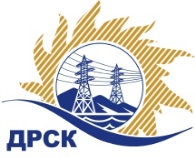 Акционерное Общество«Дальневосточная распределительная сетевая  компания»ПРОТОКОЛ № 60/УР-Рзаседания Закупочной комиссии по рассмотрению заявок по открытому запросу предложений на право заключения договора на выполнение работ: «Чистка просек ВЛ 110 кВ Надеждинская/т – Уссурийск/т, ВЛ-10 Ф-10 ПС "Занадворовка", филиал ПЭС».Закупка  54 раздел 1.1  ГКПЗ 2018          Способ и предмет закупки: открытый запрос предложений  на право заключения Договора на выполнение работ: «Чистка просек ВЛ 110 кВ Надеждинская/т – Уссурийск/т, ВЛ-10 Ф-10 ПС "Занадворовка", филиал ПЭС», закупка 54 раздел 1.1  ГКПЗ 2018ПРИСУТСТВОВАЛИ:  члены постоянно действующей Закупочной комиссии 1-го уровня АО «ДРСК».           ВОПРОСЫ, ВЫНОСИМЫЕ НА РАССМОТРЕНИЕ ЗАКУПОЧНОЙ КОМИССИИ: О  рассмотрении результатов оценки заявок Участников.О признании заявок соответствующими условиям Документации о закупке.О предварительной ранжировке заявок.О проведении переторжки.РЕШИЛИ:По вопросу № 1Признать объем полученной информации достаточным для принятия решения.Утвердить цены, полученные на процедуре вскрытия конвертов с заявками участников открытого запроса предложений.        По вопросу № 2        Признать заявки АО "Востоксельэлектросетьстрой" (680042, г. Хабаровск, ул. Тихоокеанская, д.165), ООО "Гортранс"  (680054, г. Хабаровск, ул. Уборевича, пом.1), ООО "АНТАНТА" (692442, г. Дальнегорск, Проспект 50 лет Октября, 308) соответствующими условиям Документации о закупке и принять их к дальнейшему рассмотрению.   По вопросу № 3        Утвердить предварительную ранжировку предложений Участников:         По вопросу № 4 Провести переторжку. Допустить к участию в переторжке предложения следующих участников: АО "Востоксельэлектросетьстрой" (680042, г. Хабаровск, ул. Тихоокеанская, д.165), ООО "Гортранс"  (680054, г. Хабаровск, ул. Уборевича, пом.1), ООО "АНТАНТА" (692442, г. Дальнегорск, Проспект 50 лет Октября, 308) Определить форму переторжки: заочная.Назначить переторжку на 19.12.2017 в 15:00 час. (благовещенского времени).Место проведения переторжки: Единая электронная торговая площадка (АО «ЕЭТП»), по адресу в сети «Интернет»: https://rushydro.roseltorg.ruСекретарю Закупочной комиссии уведомить участников, приглашенных к участию в переторжке, о принятом комиссией решении.Исп. Чуясова.Тел. (4162) 397-268г. Благовещенск«18»  декабря  2017№п/пНаименование Участника закупки и место нахожденияЦена заявки на участие в закупке, руб. 1.АО "Востоксельэлектросетьстрой" 
(680042, г. Хабаровск, ул. Тихоокеанская, д.165)2 609 218.39 руб.  без учета НДС(3 078 877.70 руб. с учетом НДС)2.ООО "Гортранс"  (680054, г. Хабаровск, ул. Уборевича, пом.1) 2 661 700.00 руб.  без учета НДС(3 140 806.00 руб. с учетом НДС)3.ООО "АНТАНТА" 
(692442, г. Дальнегорск, Проспект 50 лет Октября, 308)2 182 594.00 руб.  без учета НДС(2 575 460.92 руб. с учетом НДС)Место в предварительной ранжировкеНаименование участника и его адресЦена предложения на участие в закупке без НДС, руб.Балл по неценовой предпочтительностиПрименение приоритета в соответствии с 925-ПП 1 местоООО "АНТАНТА" 
(692442, г. Дальнегорск, Проспект 50 лет Октября, 308)2 182 594.00 1,0875Нет2 местоАО "Востоксельэлектросетьстрой" 
(680042, г. Хабаровск, ул. Тихоокеанская, д.165)2 609 218.39 0,4537Нет3 местоООО "Гортранс"  (680054, г. Хабаровск, ул. Уборевича, пом.1) 2 661 700.00 0,1900НетСекретарь Закупочной комиссии  
1 уровня АО «ДРСК____________________М.Г. Елисеева